BOLETÍN   TUXTLA GUTIÉRREZ, CHIAPAS25 AGOSTO  DE 2011Realiza OMT evaluación internacional a la Licenciatura en Gestión Turística de la UNACHDestaca auditor modelo educativo de la licenciatura La Licenciatura en Gestión Turística que oferta la Universidad Autónoma de Chiapas (UNACH), en la Facultad de Ciencias de la Administración, Campus IV en Tapachula, fue evaluada para fines de certificación internacional de calidad académica, bajo una de las pruebas con mayor prestigio en materia de turismo, que realiza la Fundación Themis de la OMT.La certificación TEDQUAL (Tourism Education Quality), es el único sistema de Aseguramiento de la Calidad que se ofrece a instituciones, universidades, escuelas de negocios y centros de formación de todo el mundo que cuentan con Programas Específicos de Educación Turística de nivel superior o Programas de Formación y Actualización Profesional en Turismo.De esta forma, al continuar en la ruta de la calidad y la excelencia académica, la UNACH articula mecanismos de evaluación y mejora continua de sus programas de estudio y es en este marco que un equipo especializado de la Fundación Themis de la Organización Mundial de Turismo, revisó el programa de estudios de la Licenciatura en Gestión Turística.Sobre el tema, la secretaria Auxiliar de Gestión de la Calidad de la UNACH, Marcela Iturbe Vargas, mencionó que la TEDQUAL ha definido criterios claros de evaluación con el fin de medir la eficacia del sistema pedagógico, así como el grado de incorporación de las necesidades del sector turístico y de los estudiantes a dichos programas.Recalcó que bajo este marco fue auditada la licenciatura, en primera instancia en su sede del Campus IV, en  la Facultad de Ciencias de la Administración, en Tapachula y en meses posteriores hará lo propio en la Facultad de Contaduría y Administración, Campus I, en Tuxtla Gutiérrez.Comentó que el auditor de la organización internacional Themis, Alejandro Reyes Hurtado, felicitó a la Universidad por la decisión de seguir con trabajos de calidad y por contar con una instancia formalmente creada como lo es la Secretaría de Gestión de Calidad.De igual forma, expresó su reconocimiento al programa de Gestión Turística, el cual manifiesta el compromiso de la Institución por impulsar permanentemente estos procesos, al igual que el modelo educativo que permite que los estudiantes vayan adquiriendo más y mejores conocimientos.El evaluador dijo estar impresionado que los estudiantes estén plenamente identificados con su institución, por el prestigio que guarda y el trabajo de sus docentes, de quienes se denota la existencia de una capacitación permanente y que valoran el prestigio de la Universidad a la cual sirven con gusto.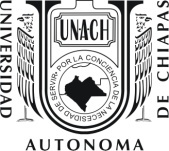 DIRECCIÓN DE COMUNICACIÓN UNIVERSITARIA   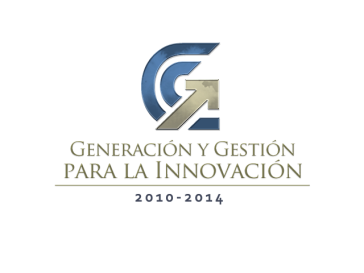 